This document is what your children would be doing with Nursery adults for 15 minutes maximum but, every day. This week’s activity is fairly simple and I have provided some printable masks for use at home if you need them. You can just leave them out for your child to do pretend play with each day or if you want a bit more structure you can turn it into a sort of guessing game where first they make the noise and you guess which animal then they put on the correct mask and vice versa. Have fun and explore as many animals as you can. You could always make your own masks out of paper/card/paper plates to add to the collection.Feel free to use the space provided to jot down notes of how well they get on. The “look listen and note” section is really to tell you what the children should be doing and what you need to look out for as evidence of learning.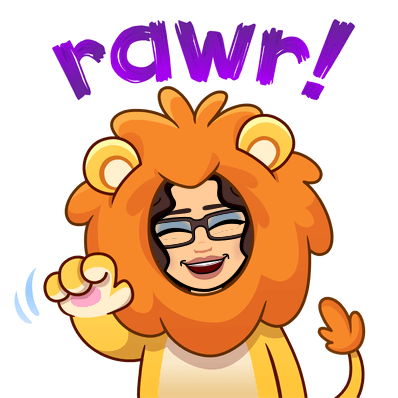 Most importantly have fun! ~Mrs P Week 5: 17/5/21Aspect 6: Voice soundsAspect 6: Voice soundsAspect 6: Voice soundsLook, listen and noteLook, listen and note how well children:] use appropriate vocabulary to talk about different voice and speech sounds.Look, listen and noteLook, listen and note how well children:] use appropriate vocabulary to talk about different voice and speech sounds.Look, listen and noteLook, listen and note how well children:] use appropriate vocabulary to talk about different voice and speech sounds.Animal noises: Provide simple animal masks, and tails if you have them, to encourage the children to dramatiseanimal movements and sounds.You could also turn this in to a game with the children where you have to guess what animal they are pretending to be.MonAnimal noises: Provide simple animal masks, and tails if you have them, to encourage the children to dramatiseanimal movements and sounds.You could also turn this in to a game with the children where you have to guess what animal they are pretending to be.TueAnimal noises: Provide simple animal masks, and tails if you have them, to encourage the children to dramatiseanimal movements and sounds.You could also turn this in to a game with the children where you have to guess what animal they are pretending to be.WedAnimal noises: Provide simple animal masks, and tails if you have them, to encourage the children to dramatiseanimal movements and sounds.You could also turn this in to a game with the children where you have to guess what animal they are pretending to be.ThuAnimal noises: Provide simple animal masks, and tails if you have them, to encourage the children to dramatiseanimal movements and sounds.You could also turn this in to a game with the children where you have to guess what animal they are pretending to be.Fri